ZAGREB-OSIJEKWhen you land at the Zagreb airport, it's best to use taxi to the city centre. There's also a bus from the airport to the main bus station (30kn=4€/person), but I think for groups it's cheaper to use the taxi.MONEY EXCHANGE – Croatian currency is kuna and you can't pay in euros. It's not wise to exchange money at the airport, there are exchange offices all around Zagreb [both at the main train station (underground shopping centre) and the main bus station (the first floor)]. Maybe exchange only some money for the taxi.BY TRAIN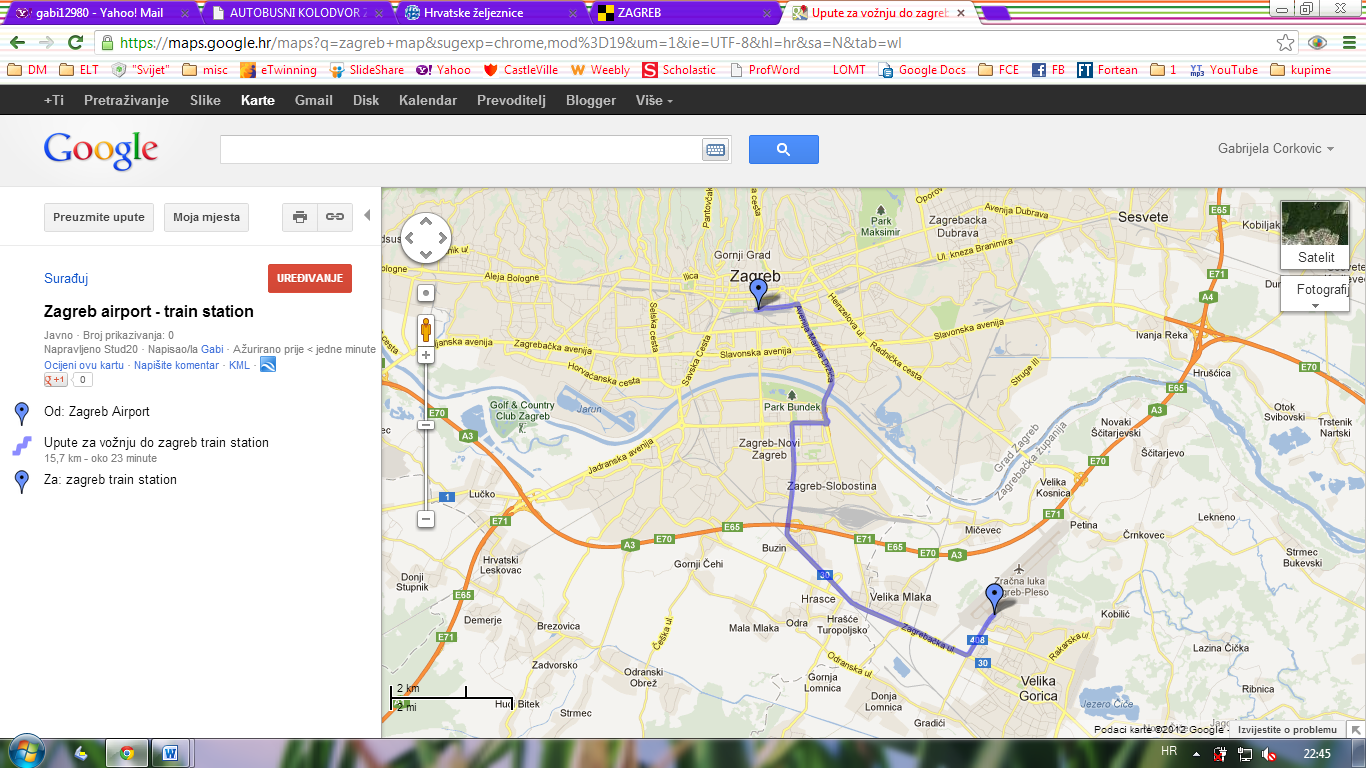 google map: Zagreb airport – Zagreb main stationBY BUS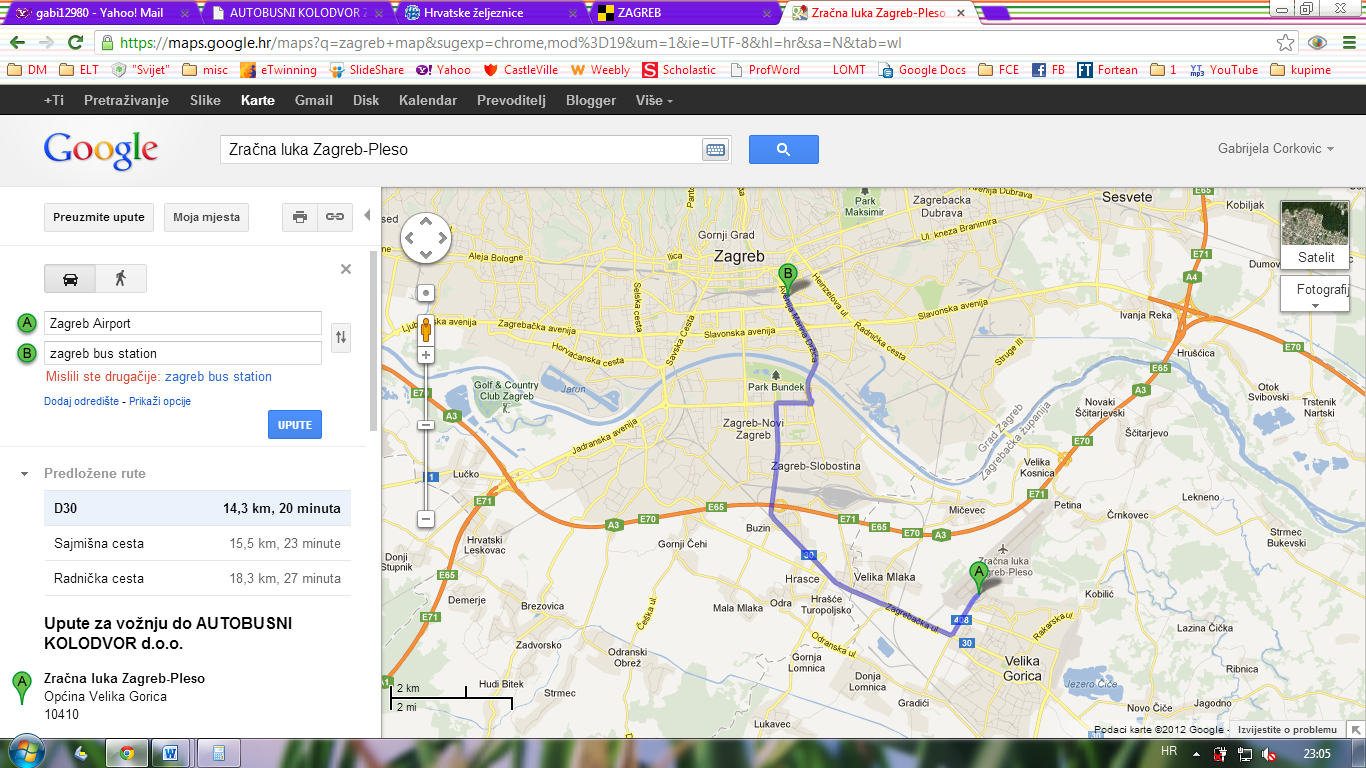 google map: Zagreb airport – Zagreb bus stationYou can see that the main bus station (autobusni kolodvor) and the main train station (glavni kolodvor) are around 1 km away:  ZOOM IN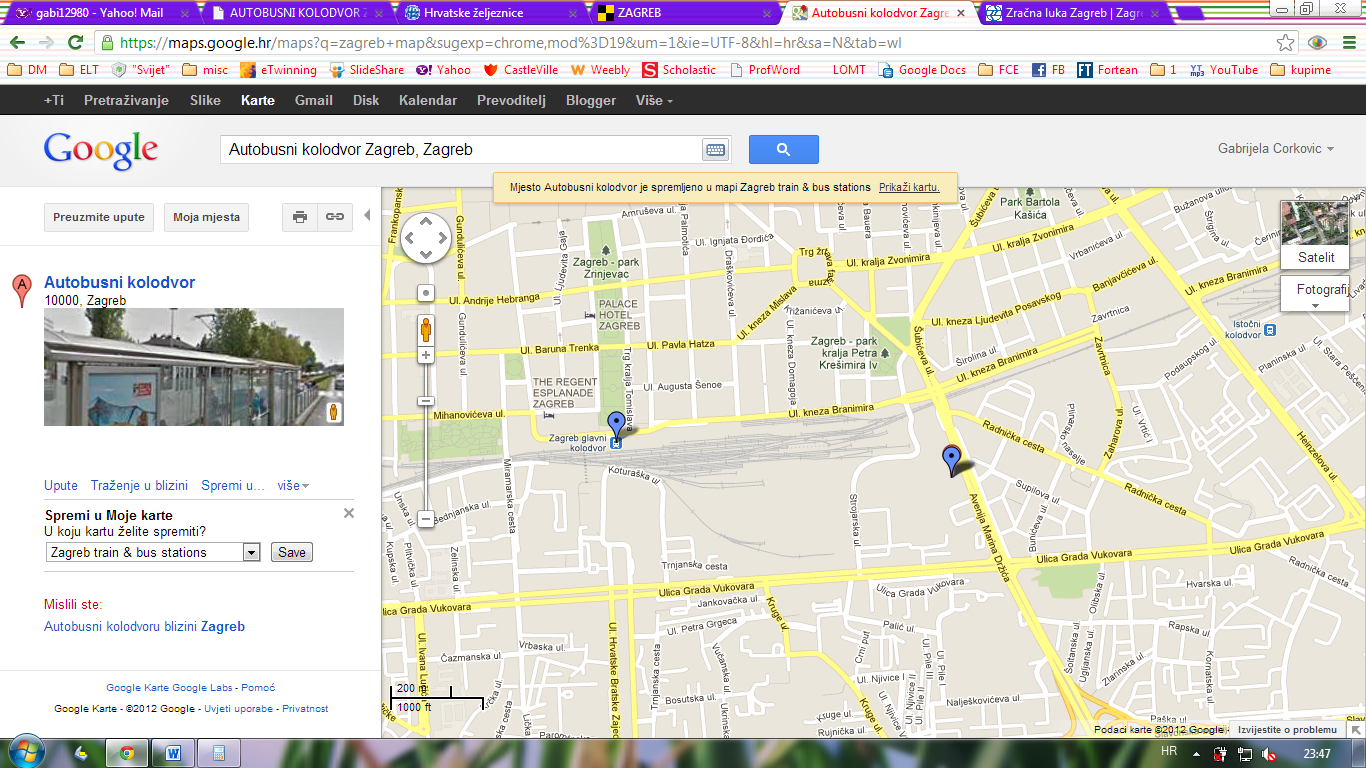 OSIJEK-ZAGREBZAGREB-OSIJEK ON THE MAP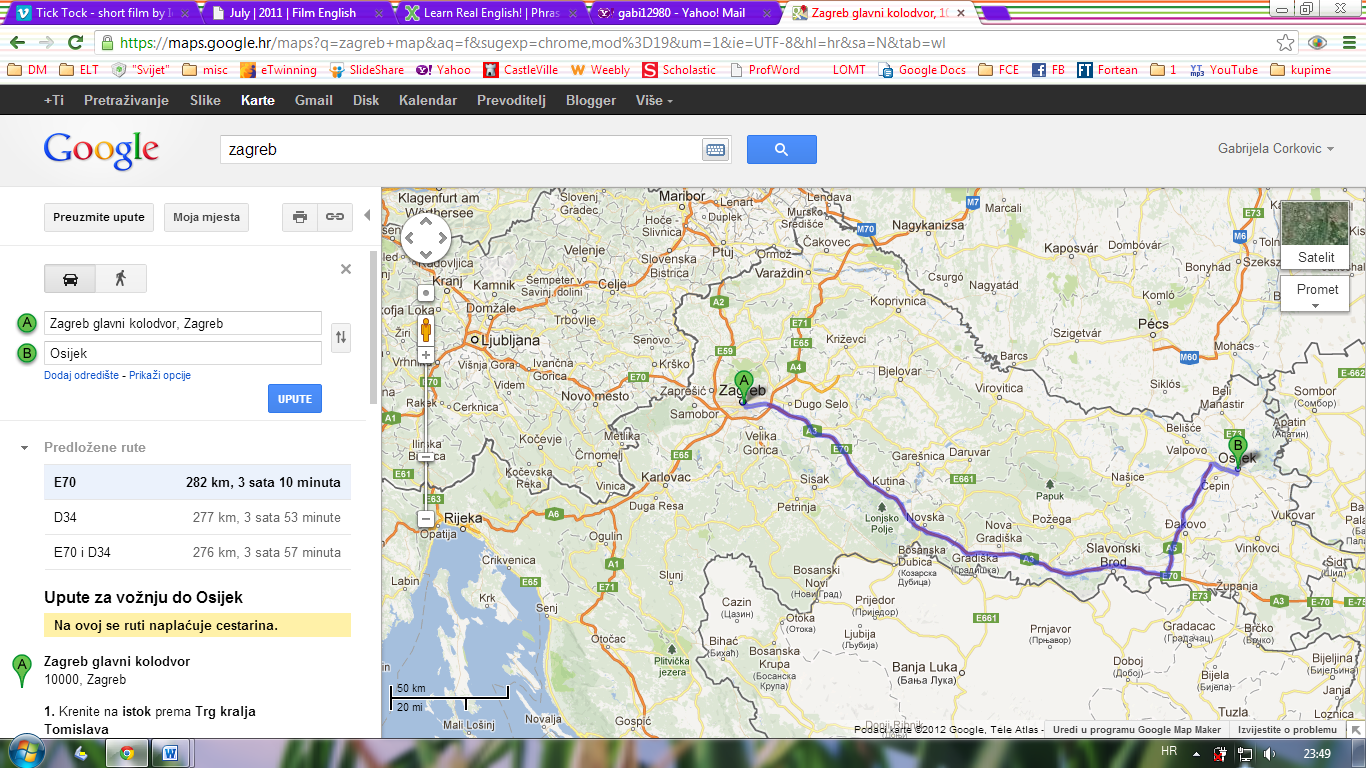 cca 280 km Bottom of FormIf you decide to go to Osijek by train, you have to go to the main train station (glavni kolodvor) which is around 16km (20min) and around 100kn (14€) for one taxi (Cammeo taxi – the cheapest).AIRPORT-TRAIN STATION16 km = 20 min = 14€/taxiIf you decide to go to Osijek by train, you have to go to the main train station (glavni kolodvor) which is around 16km (20min) and around 100kn (14€) for one taxi (Cammeo taxi – the cheapest).AIRPORT-TRAIN STATION16 km = 20 min = 14€/taxiIf you decide to go to Osijek by train, you have to go to the main train station (glavni kolodvor) which is around 16km (20min) and around 100kn (14€) for one taxi (Cammeo taxi – the cheapest).AIRPORT-TRAIN STATION16 km = 20 min = 14€/taxiIf you decide to go to Osijek by train, you have to go to the main train station (glavni kolodvor) which is around 16km (20min) and around 100kn (14€) for one taxi (Cammeo taxi – the cheapest).AIRPORT-TRAIN STATION16 km = 20 min = 14€/taxiIf you decide to go to Osijek by train, you have to go to the main train station (glavni kolodvor) which is around 16km (20min) and around 100kn (14€) for one taxi (Cammeo taxi – the cheapest).AIRPORT-TRAIN STATION16 km = 20 min = 14€/taxiCroatian railways (HŽ)Croatian railways (HŽ)Croatian railways (HŽ)Croatian railways (HŽ)Croatian railways (HŽ)ZAGREBgl.kol. (main station)TRAIN CATEGORYOSIJEKPrice06:5578311:31cca 24-30€return ticket07:3398312:48cca 24-30€return ticket09:5570314:36cca 24-30€return ticket12:5798118:30cca 24-30€return ticket16:5558121:12cca 24-30€return ticket18:2055122:17cca 24-30€return ticketCroatian intercity trains are the cheapest transportation, and they are surprisingly clean. The best choice is the train at 18.20.Croatian intercity trains are the cheapest transportation, and they are surprisingly clean. The best choice is the train at 18.20.Croatian intercity trains are the cheapest transportation, and they are surprisingly clean. The best choice is the train at 18.20.Croatian intercity trains are the cheapest transportation, and they are surprisingly clean. The best choice is the train at 18.20.Croatian intercity trains are the cheapest transportation, and they are surprisingly clean. The best choice is the train at 18.20.If you decide to go to Osijek by bus, you have to go to the main bus station (autobusni kolodvor) which is around 15km (20min) and around 100kn (14€) for one taxi (Cammeo taxi).AIRPORT-BUS STATION15 km = 20 min = 14€/taxiIf you decide to go to Osijek by bus, you have to go to the main bus station (autobusni kolodvor) which is around 15km (20min) and around 100kn (14€) for one taxi (Cammeo taxi).AIRPORT-BUS STATION15 km = 20 min = 14€/taxiIf you decide to go to Osijek by bus, you have to go to the main bus station (autobusni kolodvor) which is around 15km (20min) and around 100kn (14€) for one taxi (Cammeo taxi).AIRPORT-BUS STATION15 km = 20 min = 14€/taxiIf you decide to go to Osijek by bus, you have to go to the main bus station (autobusni kolodvor) which is around 15km (20min) and around 100kn (14€) for one taxi (Cammeo taxi).AIRPORT-BUS STATION15 km = 20 min = 14€/taxiMain bus station ZagrebMain bus station ZagrebMain bus station ZagrebMain bus station ZagrebZAGREB(main station)OSIJEKCompanyPrice07:3011:45Čazmatrans Novaone-way ticket: 144kn – 20€return ticket: 227kn – 30€10:0014:00Panturistone-way ticket: 144kn – 20€return ticket: 227kn – 30€12:0016:15Čazmatrans Novaone-way ticket: 144kn – 20€return ticket: 227kn – 30€12:4016:50Panturistone-way ticket: 144kn – 20€return ticket: 227kn – 30€16:0019:50Čazmatrans Novaone-way ticket: 144kn – 20€return ticket: 227kn – 30€17:0021:00Panturistone-way ticket: 144kn – 20€return ticket: 227kn – 30€19:0022:50Čazmatrans Novaone-way ticket: 144kn – 20€return ticket: 227kn – 30€TRAIN OS-ZG - 02 MarchTRAIN OS-ZG - 02 MarchTRAIN OS-ZG - 02 MarchTRAIN OS-ZG - 02 MarchTRAIN OS-ZG - 02 MarchOSIJEKTRAIN CATEGORYZAGREBgl.kol. (main station)Price04:4355008:45cca 24-30€return ticket05:3058009:49cca 24-30€return ticket12:0370216:40cca 24-30€return ticket16:2078221:05cca 24-30€return ticket23:4098004:46cca 24-30€return ticketBUS OS-ZG - 02 MarchBUS OS-ZG - 02 MarchBUS OS-ZG - 02 MarchBUS OS-ZG - 02 MarchOSIJEKZAGREBgl.kol. (main station)CompanyPrice04:3008:30Panturistone-way ticket: 144kn – 20€return ticket: 227kn – 30€06:1510:30Panturistone-way ticket: 144kn – 20€return ticket: 227kn – 30€08:0012:20Čazmatrans Novaone-way ticket: 144kn – 20€return ticket: 227kn – 30€10:0014:00Panturistone-way ticket: 144kn – 20€return ticket: 227kn – 30€12:0016:20Čazmatrans Novaone-way ticket: 144kn – 20€return ticket: 227kn – 30€13:1518:40Croatia Busone-way ticket: 144kn – 20€return ticket: 227kn – 30€16:0020:20Čazmatrans Novaone-way ticket: 144kn – 20€return ticket: 227kn – 30€17:3022:00Čazmatrans Novaone-way ticket: 144kn – 20€return ticket: 227kn – 30€